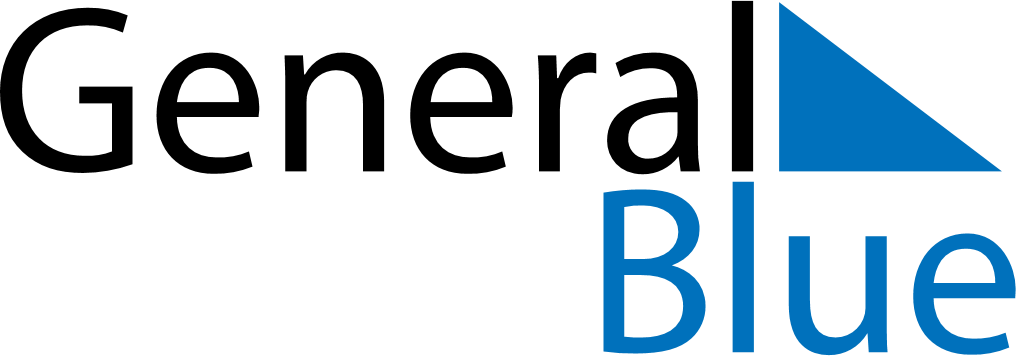 May 2024May 2024May 2024May 2024May 2024May 2024Esquel, Chubut, ArgentinaEsquel, Chubut, ArgentinaEsquel, Chubut, ArgentinaEsquel, Chubut, ArgentinaEsquel, Chubut, ArgentinaEsquel, Chubut, ArgentinaSunday Monday Tuesday Wednesday Thursday Friday Saturday 1 2 3 4 Sunrise: 8:35 AM Sunset: 6:48 PM Daylight: 10 hours and 12 minutes. Sunrise: 8:37 AM Sunset: 6:47 PM Daylight: 10 hours and 10 minutes. Sunrise: 8:38 AM Sunset: 6:46 PM Daylight: 10 hours and 8 minutes. Sunrise: 8:39 AM Sunset: 6:44 PM Daylight: 10 hours and 5 minutes. 5 6 7 8 9 10 11 Sunrise: 8:40 AM Sunset: 6:43 PM Daylight: 10 hours and 3 minutes. Sunrise: 8:41 AM Sunset: 6:42 PM Daylight: 10 hours and 1 minute. Sunrise: 8:42 AM Sunset: 6:41 PM Daylight: 9 hours and 58 minutes. Sunrise: 8:43 AM Sunset: 6:39 PM Daylight: 9 hours and 56 minutes. Sunrise: 8:44 AM Sunset: 6:38 PM Daylight: 9 hours and 54 minutes. Sunrise: 8:45 AM Sunset: 6:37 PM Daylight: 9 hours and 51 minutes. Sunrise: 8:46 AM Sunset: 6:36 PM Daylight: 9 hours and 49 minutes. 12 13 14 15 16 17 18 Sunrise: 8:47 AM Sunset: 6:35 PM Daylight: 9 hours and 47 minutes. Sunrise: 8:48 AM Sunset: 6:34 PM Daylight: 9 hours and 45 minutes. Sunrise: 8:49 AM Sunset: 6:33 PM Daylight: 9 hours and 43 minutes. Sunrise: 8:50 AM Sunset: 6:32 PM Daylight: 9 hours and 41 minutes. Sunrise: 8:51 AM Sunset: 6:31 PM Daylight: 9 hours and 39 minutes. Sunrise: 8:53 AM Sunset: 6:30 PM Daylight: 9 hours and 37 minutes. Sunrise: 8:54 AM Sunset: 6:29 PM Daylight: 9 hours and 35 minutes. 19 20 21 22 23 24 25 Sunrise: 8:55 AM Sunset: 6:28 PM Daylight: 9 hours and 33 minutes. Sunrise: 8:55 AM Sunset: 6:27 PM Daylight: 9 hours and 31 minutes. Sunrise: 8:56 AM Sunset: 6:26 PM Daylight: 9 hours and 29 minutes. Sunrise: 8:57 AM Sunset: 6:26 PM Daylight: 9 hours and 28 minutes. Sunrise: 8:58 AM Sunset: 6:25 PM Daylight: 9 hours and 26 minutes. Sunrise: 8:59 AM Sunset: 6:24 PM Daylight: 9 hours and 24 minutes. Sunrise: 9:00 AM Sunset: 6:23 PM Daylight: 9 hours and 23 minutes. 26 27 28 29 30 31 Sunrise: 9:01 AM Sunset: 6:23 PM Daylight: 9 hours and 21 minutes. Sunrise: 9:02 AM Sunset: 6:22 PM Daylight: 9 hours and 20 minutes. Sunrise: 9:03 AM Sunset: 6:21 PM Daylight: 9 hours and 18 minutes. Sunrise: 9:04 AM Sunset: 6:21 PM Daylight: 9 hours and 17 minutes. Sunrise: 9:04 AM Sunset: 6:20 PM Daylight: 9 hours and 15 minutes. Sunrise: 9:05 AM Sunset: 6:20 PM Daylight: 9 hours and 14 minutes. 